Математика на 16.06.20г. Группы 14_О_ДО, 14_О_УНКПрактическое задание по теме: Тела вращения.Радиус основания цилиндра равен 13, а его образующая 
равна 18. Сечение, параллельное оси цилиндра, удалено 
от неё на расстояние, равное 12. Найдите площадь этого сечения.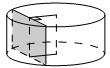 Однородный шар диаметром 3 см имеет массу 162 грамма. Чему равна масса шара, изготовленного из того же материала, с диаметром 2 см? Ответ дайте в граммах.Даны две кружки цилиндрической формы. Первая кружка в четыре раза ниже второй, а вторая в полтора раза шире первой. 
Во сколько раз объём первой кружки меньше объёма второй?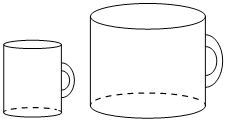 Найдите объем  части цилиндра, изображенной на рисунке. В ответе укажите V/π.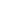 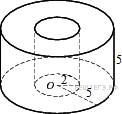 